Bienvenue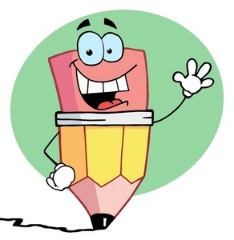 Welcome to grade 4 and 5 French Immersion, I am so excited to be your child’s teacher this year. We had a wonderful first week of classes and I am looking forward to the great school year ahead.        Music Schedule: Mondays and Wednesdays.        Gym Schedule: Tuesdays, Thursdays and Fridays. AgendasAgenda binders will be sent home nightly, please be sure to sign your child’s agenda each night as there may be communications or notes about the day inside. There are also two folders included inside; one for notices and the other for reading. Reading: Each week students will receive a French and English book for nightly reading. Please be sure the French book is read each night as this will help with reading fluency. Mrs. Moody will be giving student’s direction concerning their English reading assignments. Please be sure to return the French leveled book to the agenda each night as it will be used throughout the week in class.Mots Fréquents: In the coming weeks you will notice a French spelling list in your child’s agenda binder. Spelling quizzes will take place each Friday and students will be responsible for practicing weekly words at home. We will also work with these words each week in class. Homework: From time to time there may be a homework sheets included in your child’s agenda. Students have the week to complete this homework and return it the final school day of the week. Contact: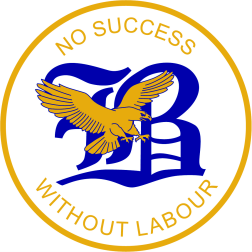 paula.duffy@nbed.nb.ca(506) 843-2900Teacher Page: http://blackville.nbed.nb.ca/teacher/ms-duffy (I try to post once a week)Merci, 